Р О С С И Й С К А Я    Ф Е Д Е Р А Ц И ЯБ Е Л Г О Р О Д С К А Я    О Б Л А С Т Ь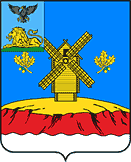 МУНИЦИПАЛЬНЫЙ СОВЕТ  МУНИЦИПАЛЬНОГО РАЙОНА «КРАСНОЯРУЖСКИЙ РАЙОН»Р Е Ш Е Н И Е« 27 » декабря 2022 года                                                                                  № 415О внесении изменений  в решение Муниципального совета Краснояружского района от 10.04.2014 года № 56 «Об особенностях  списания имущества, находящегося в муниципальной собственности муниципального района«Краснояружский район» Белгородской области»В соответствии с Федеральными законами от 8 мая 2010 года № 83-ФЗ "О внесении изменений в отдельные законодательные акты Российской Федерации в связи с совершенствованием правового положения государственных (муниципальных) учреждений", от 21 ноября 1996 года      № 129-ФЗ "О бухгалтерском учете,  от 12 января 1996 года № 7-ФЗ "О некоммерческих организациях", от 14 ноября 2002 года № 161-ФЗ "О государственных и муниципальных унитарных предприятиях", от 3 ноября 2006 года № 174-ФЗ "Об автономных учреждениях",  приказами министерства финансов Российской Федерации от 1 декабря 2010 года         № 157н "Об утверждении Единого плана счетов бухгалтерского учета для органов государственной власти (государственных органов), органов местного самоуправления, органов управления государственными внебюджетными фондами, государственных академий наук, государственных (муниципальных) учреждений и Инструкции по его применению", от 6 декабря 2010 года  № 162н "Об утверждении Плана счетов бюджетного учета и Инструкции по его применению",  от 16 декабря 2010 года   № 174н "Об утверждении Плана счетов бухгалтерского учета бюджетных учреждений и Инструкции по его применению", приказом  министерства экономического развития Российской Федерации от 25 марта 2020 г. N 166 «Об утверждении порядка согласования решения о списании федерального имущества, закрепленного на праве оперативного управления за федеральными государственными учреждениями, находящимися в ведении Министерства экономического развития Российского Федерации, перечень документов, необходимых для согласования решения о списании федерального имущества, закрепленного на праве оперативного управления за федеральными государственными учреждениями, находящимися в ведении Министерства экономического развития Российской Федерации», в целях упорядочения процедуры списания имущества, находящегося в муниципальной собственности муниципального района «Краснояружский район» Белгородской области,     Муниципальный совет  Краснояружского района решил:        1. Внести следующие изменения в решение Муниципального совета Краснояружского района Белгородской области от 10.04.2014 года № 56 «Об особенностях  списания имущества, находящегося в муниципальной собственности муниципального района «Краснояружский район» Белгородской области»: 1.1. Пункт 4  Положения об особенностях списания имущества, находящегося в муниципальной собственности муниципального района «Краснояружский район» Белгородской области (приложение № 1) дополнить подпунктом «4.1.» следующего содержания:«4.1. Решение о списании движимого имущества, закрепленного на праве оперативного управления за учреждениями, балансовой стоимостью до 10 тысяч рублей (включительно) принимается учреждениями самостоятельно.».3. Настоящее решение опубликовать в межрайонной газете «Наша Жизнь», в сетевом издании «Наша Жизнь31»  и на официальном сайте органов местного самоуправления Краснояружского района.4. Контроль за выполнением настоящего решения возложить на постоянную комиссию по вопросам бюджета, финансов, налоговой политики муниципальной собственности (Лапкин Ю.В.)ПредседательМуниципального советаКраснояружского района                                                                    И.М. Болгов